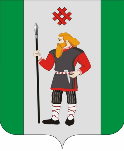 ДУМАКУДЫМКАРСКОГО МУНИЦИПАЛЬНОГО ОКРУГАПЕРМСКОГО КРАЯПЕРВЫЙ СОЗЫВР Е Ш Е Н И Е27.06.2023                                                                                                                № 115Об утверждении Кодекса этики и служебного поведения муниципальных служащих Кудымкарского муниципального округа Пермского краяВ соответствии с федеральными законами от 02.03.2007 № 25-ФЗ «О муниципальной службе в Российской Федерации», от 25.12.2008 № 273-ФЗ «О противодействии коррупции», Законом Пермского края от 04.05.2008 № 228-ПК «О муниципальной службе в Пермском крае», Типовым кодексом этики и служебного поведения государственных служащих Российской Федерации и муниципальных служащих, одобренным решением Президиума Совета при Президенте Российской Федерации по противодействию коррупции от 23.12.2010, Уставом Кудымкарского муниципального округа Пермского края, Дума Кудымкарского муниципального округа Пермского краяРЕШАЕТ:1. Утвердить прилагаемый Кодекс этики и служебного поведения муниципальных служащих Кудымкарского муниципального округа Пермского края.2. Признать утратившими силу:решение Думы Кудымкарского муниципального округа Пермского края от 22.04.2021 № 57 «Об утверждении Кодекса этики и служебного поведения муниципальных служащих в органах местного самоуправления Кудымкарского муниципального округа Пермского края»;решение Думы Кудымкарского муниципального округа Пермского края от 26.08.2021 № 125 «О внесении изменения в решение Думы Кудымкарского муниципального округа Пермского края от 22.04.2021 № 57»;решение Кудымкарской городской Думы от 23.04.2021 № 17 «Об утверждении Кодекса этики и служебного поведения муниципальных служащих муниципального образования «Городской округ – город Кудымкар».3. Опубликовать настоящее решение в газете «Парма» и разместить на официальном сайте Кудымкарского муниципального округа Пермского края.4. Настоящее решение вступает в силу после его официального опубликования и распространяется на правоотношения, возникшие с 01 января 2023 года.5. Контроль за исполнением настоящего решения возложить на постоянную комиссию по местному самоуправлению, регламенту и депутатской этике.УТВЕРЖДЕНрешением Думы Кудымкарского муниципального округа Пермского края от 27.06.2023 № 115КОДЕКСэтики и служебного поведения муниципальных служащихКудымкарского муниципального округа Пермского краяI. Общие положения1.1. Настоящий Кодекс разработан в соответствии с положениями Конституции Российской Федерации, федеральных законов от 02.03.2007 № 25-ФЗ «О муниципальной службе в Российской Федерации», от 25.12.2008 № 273-ФЗ «О противодействии коррупции», Законом Пермского края от 04.05.2008 № 228-ПК «О муниципальной службе в Пермском крае», Типовым кодексом этики и служебного поведения государственных служащих Российской Федерации и муниципальных служащих, одобренным решением президиума Совета при Президенте Российской Федерации по противодействию коррупции от 23.12.2010, и основан на общепризнанных нравственных принципах и нормах российского общества и государства.1.2. Настоящий Кодекс представляет собой свод общих принципов профессиональной служебной этики и основных правил служебного поведения, которыми должны руководствоваться муниципальные служащие Кудымкарского муниципального округа Пермского края.Муниципальный служащий Кудымкарского муниципального округа Пермского края (далее - муниципальный служащий) - гражданин Российской Федерации (далее - гражданин), взявший на себя обязательства по прохождению муниципальной службы в Кудымкарском муниципальном округе Пермского края и осуществляющий профессиональную служебную деятельность на должности муниципальной службы Кудымкарского муниципального округа Пермского края в соответствии с актом о его назначении на должность и трудовым договором, получающий денежное содержание за счет средств бюджета Кудымкарского муниципального округа Пермского края.1.3. Гражданин, поступающий на муниципальную службу в Кудымкарском муниципальном округе Пермского края (далее - муниципальная служба), обязан ознакомиться с положениями Кодекса и соблюдать их в процессе своей служебной деятельности.1.4. Каждый муниципальный служащий должен принимать все необходимые меры для соблюдения положений настоящего Кодекса, а каждый гражданин вправе ожидать от муниципального служащего поведения в отношениях с ним в соответствии с положениями настоящего Кодекса.1.5. Целью настоящего Кодекса является установление этических норм и правил служебного поведения муниципальных служащих для достойного выполнения ими своей профессиональной деятельности, а также содействие укреплению авторитета муниципальных служащих, доверия граждан к органам местного самоуправления Кудымкарского муниципального округа Пермского края (далее – органы местного самоуправления) и обеспечение единых норм поведения муниципальных служащих.1.6. Настоящий Кодекс призван повысить эффективность выполнения муниципальными служащими своих должностных обязанностей.1.7. Настоящий Кодекс служит основой для формирования должной морали в сфере муниципальной службы, уважительного отношения к муниципальной службе в общественном сознании.1.8. Знание и соблюдение муниципальным служащими положений настоящего Кодекса является одним из критериев оценки качества их профессиональной деятельности и служебного поведения.II. Основные принципы и правила служебного поведения муниципальных служащих2.1. Муниципальные служащие обязаны соблюдать Конституцию Российской Федерации, федеральные конституционные и федеральные законы, иные нормативные правовые акты Российской Федерации (далее - законы и иные нормативные правовые акты).2.2. Муниципальные служащие в своей деятельности не должны допускать нарушение законов и иных нормативных правовых актов исходя из политической, экономической целесообразности либо по иным мотивам.2.3. Муниципальные служащие, сознавая ответственность перед государством, обществом и гражданами, призваны:2.3.1. исполнять должностные обязанности добросовестно и на высоком профессиональном уровне в целях обеспечения эффективной работы органов местного самоуправления;2.3.2. исходить из того, что признание, соблюдение и защита прав и свобод человека и гражданина определяют основной смысл и содержание деятельности органов местного самоуправления и муниципальных служащих;2.3.3. осуществлять свою деятельность в пределах полномочий соответствующего органа местного самоуправления;2.3.4. не оказывать предпочтения каким-либо профессиональным или социальным группам и организациям, быть независимыми от влияния отдельных граждан, профессиональных или социальных групп и организаций;2.3.5. исключать действия, связанные с влиянием каких-либо личных, имущественных (финансовых) и иных интересов, препятствующих добросовестному исполнению ими должностных обязанностей;2.3.6. соблюдать беспристрастность, исключающую возможность влияния на их служебную деятельность решений политических партий и общественных объединений;2.3.7. соблюдать нормы служебной, профессиональной этики и правила делового поведения;2.3.8. проявлять корректность и внимательность в обращении с гражданами и должностными лицами;2.3.9. проявлять терпимость и уважение к обычаям и традициям народов России и других государств, учитывать культурные и иные особенности различных этнических, социальных групп и конфессий, способствовать межнациональному и межконфессиональному согласию;2.3.10. воздерживаться от поведения, которое могло бы вызвать сомнение в добросовестном исполнении муниципальным служащим должностных обязанностей, а также избегать конфликтных ситуаций, способных нанести ущерб его репутации или авторитету органа местного самоуправления;2.3.11. не использовать служебное положение для оказания влияния на деятельность органов местного самоуправления, организаций, должностных лиц, муниципальных служащих и граждан при решении вопросов личного характера;2.3.12. воздерживаться от публичных высказываний, суждений и оценок в отношении деятельности органа местного самоуправления, его руководителя, если это не входит в должностные обязанности муниципального служащего;2.3.13. соблюдать установленные в органе местного самоуправления правила публичных выступлений и предоставления служебной информации;2.3.14. уважительно относиться к деятельности представителей средств массовой информации по информированию общества о работе органа местного самоуправления, а также оказывать содействие гражданам и организациям в получении достоверной информации в установленном порядке;2.3.15. воздерживаться в публичных выступлениях, в том числе в средствах массовой информации, от обозначения стоимости в иностранной валюте (условных денежных единицах) на территории Российской Федерации товаров, работ, услуг и иных объектов гражданских прав, сумм сделок между резидентами Российской Федерации, показателей бюджетов всех уровней бюджетной системы Российской Федерации, размеров государственных и муниципальных заимствований, государственного и муниципального долга, за исключением случаев, когда это необходимо для точной передачи сведений либо предусмотрено законодательством Российской Федерации, международными договорами Российской Федерации, обычаями делового оборота;2.3.16. постоянно стремиться к обеспечению как можно более эффективного распоряжения ресурсами, находящимися в сфере его ответственности.2.4. Муниципальные служащие обрабатывают и передают служебную информацию при соблюдении действующих в органе местного самоуправления норм и требований, принятых в соответствии с законодательством Российской Федерации.Муниципальные служащие обязаны принимать соответствующие меры по обеспечению безопасности и конфиденциальности информации, за несанкционированное разглашение которой они несут ответственность и (или) которая стала известна им в связи с исполнением должностных обязанностей.2.5. Муниципальные служащие, наделенные организационно-распорядительными полномочиями по отношению к другим муниципальным служащим, должны:2.5.1. быть для них образцом профессионализма, безупречной репутации, способствовать формированию в органе местного самоуправления либо в подразделении благоприятного для эффективной работы морально-психологического климата;2.5.2. своим личным поведением подавать пример честности, беспристрастности и справедливости.III. Стандарт антикоррупционного поведения муниципального служащего3.1. Муниципальные служащие обязаны противодействовать проявлениям коррупции и предпринимать меры по ее профилактике в порядке, установленном нормативными правовыми актами Российской Федерации и Пермского края.3.2. В период прохождения муниципальной службы муниципальные служащие обязаны:3.2.1. соблюдать установленные федеральными законами ограничения и запреты, исполнять обязанности, связанные с прохождением муниципальной службы;3.2.2. уведомлять представителя нанимателя о возникшем конфликте интересов или о возможности его возникновения, а также принимать меры по предотвращению и урегулированию конфликта интересов;3.2.3. уведомлять представителя нанимателя, органы прокуратуры Российской Федерации или другие органы местного самоуправления обо всех случаях обращения каких-либо лиц в целях склонения к совершению коррупционных правонарушений;3.2.4. предварительно уведомлять представителя нанимателя о намерении выполнять иную оплачиваемую работу;3.2.5. получать разрешение представителя нанимателя:на участие на безвозмездной основе в управлении некоммерческой организацией (кроме участия в управлении политической партией, органом профессионального союза, в том числе выборным органом первичной профсоюзной организации, созданной в органе местного самоуправления, участия в съезде (конференции) или общем собрании иной общественной организации, жилищного, жилищно-строительного, гаражного кооперативов, товарищества собственников недвижимости);на занятие оплачиваемой деятельностью, финансируемой исключительно за счет средств иностранных государств, международных и иностранных организаций, иностранных граждан и лиц без гражданства, если иное не предусмотрено международным договором Российской Федерации или законодательством Российской Федерации;3.2.6. принимать с письменного разрешения главы муниципального округа – главы администрации кудымкарского муниципального округа Пермского края на принятие наград, почетных и специальных званий (за исключением научных) иностранных государств, международных организаций, а также политических партий, других общественных объединений и религиозных объединений, если в должностные обязанности муниципального служащего входит взаимодействие с указанными организациями и объединениями;3.2.7. передавать принадлежащие муниципальному служащему ценные бумаги (доли участия, паи в уставных (складочных) капиталах организаций) в доверительное управление в соответствии с законодательством Российской Федерации в случаях, если владение ими может привести к конфликту интересов;3.2.8. использовать средства материально-технического и иного обеспечения, другого муниципального имущества только в связи с исполнением должностных обязанностей;3.2.9. представлять сведения об адресах сайтов и (или) страниц сайтов в информационно-телекоммуникационной сети «Интернет», на которых муниципальные служащие размещали общедоступную информацию, а также данные, позволяющие их идентифицировать, за исключением случаев размещения общедоступной информации в рамках исполнения должностных обязанностей.3.3. Муниципальные служащие, замещающие должности муниципальной службы, включенные в перечни, установленные нормативными правовыми актами Кудымкарского муниципального округа Пермского края:3.3.1. обязаны представлять сведения о своих доходах, расходах, об имуществе и обязательствах имущественного характера, а также о доходах, расходах, об имуществе и обязательствах имущественного характера членов своей семьи в соответствии с законодательством Российской Федерации;3.3.2. в случаях, предусмотренных Федеральным законом от 7 мая 2013              № 79-ФЗ «О запрете отдельным категориям лиц открывать и иметь счета (вклады), хранить наличные денежные средства и ценности в иностранных банках, расположенных за пределами территории Российской Федерации, владеть и (или) пользоваться иностранными финансовыми инструментами», не вправе открывать и иметь счета (вклады), хранить наличные денежные средства и ценности в иностранных банках, расположенных за пределами территории Российской Федерации, владеть и (или) пользоваться иностранными финансовыми инструментами.3.4. Муниципальным служащим запрещается получать в связи с исполнением ими должностных обязанностей вознаграждения от физических и юридических лиц (подарки, денежное вознаграждение, ссуды, услуги материального характера, плату за развлечения, отдых, за пользование транспортом и иные вознаграждения). Подарки, полученные муниципальными служащими в связи с протокольными мероприятиями, со служебными командировками и с другими официальными мероприятиями, признаются собственностью Кудымкарского муниципального Пермского края и передаются муниципальным служащими по акту в орган местного самоуправления, в котором они замещают должность муниципальной службы, за исключением случаев, установленных Гражданским кодексом Российской Федерации.3.5. Муниципальные служащие, наделенные организационно-распорядительными полномочиями по отношению к другим муниципальным служащим, призваны:3.5.1. принимать меры по предотвращению и урегулированию конфликта интересов своих подчиненных;3.5.2. принимать меры по предупреждению коррупции среди подчиненных;3.5.3. не допускать случаев принуждения муниципальных служащих к участию в деятельности политических партий и общественных объединений.Муниципальные служащие, наделенные организационно-распорядительными полномочиями по отношению к другим муниципальным служащим, несут ответственность в соответствии с законодательством Российской Федерации за действия или бездействие подчиненных ему сотрудников, нарушающих принципы этики и правила служебного поведения, если они не приняли меры по недопущению таких действий или бездействия.3.6. Муниципальные служащие обязаны соблюдать иные требования, установленные законодательством Российской Федерации в целях противодействия коррупции.IV. Этические правила служебного поведения муниципальных служащих4.1. В служебном поведении муниципальным служащим необходимо исходить из конституционных положений о том, что человек, его права и свободы являются высшей ценностью и каждый гражданин имеет право на неприкосновенность частной жизни, личную и семейную тайну, защиту чести, достоинства, своего доброго имени.4.2. В служебном поведении муниципальные служащие воздерживаются от:4.2.1. любого вида высказываний и действий дискриминационного характера по признакам пола, возраста, расы, национальности, языка, происхождения, имущественного и должностного положения, места жительства, отношения к религии, убеждений, принадлежности к общественным объединениям, иным признакам;4.2.2. грубости, проявлений пренебрежительного тона, заносчивости, предвзятых замечаний, предъявления неправомерных, незаслуженных обвинений;4.2.3. угроз, оскорбительных выражений или реплик, действий, препятствующих нормальному общению или провоцирующих противоправное поведение;4.2.4. курения в помещениях, занятых органом местного самоуправления, а также во время иного служебного общения с гражданами.4.3. Муниципальные служащие призваны способствовать своим служебным поведением установлению в коллективе деловых взаимоотношений и конструктивного сотрудничества друг с другом.Муниципальные служащие должны быть вежливыми, доброжелательными, корректными, внимательными и проявлять терпимость в общении с гражданами и коллегами.4.4. Муниципальному служащему при проведении проверки не следует вступать в такие отношения с руководством и сотрудниками проверяемой организации, которые могут его скомпрометировать или повлиять на его способность действовать независимо и объективно.4.5. Муниципальный служащий не должен использовать свой официальный статус в интересах третьей стороны.4.6. Внешний вид муниципальных служащих при исполнении ими должностных обязанностей в зависимости от формата служебного мероприятия должен способствовать уважительному отношению граждан к органам местного самоуправления, соответствовать общепринятому деловому стилю, который отличают официальность, сдержанность, традиционность, аккуратность.4.7. Муниципальный служащий при выполнении своих должностных обязанностей не должен допускать возникновения конфликтных ситуаций.Муниципальный служащий должен вести себя достойно, действовать в строгом соответствии с законодательством Российской Федерации и Пермского края, своей должностной инструкцией, а также нормами настоящего Кодекса.4.8. В случае если муниципальному служащему не удалось избежать конфликтной ситуации, ему необходимо обсудить проблему конфликта с непосредственным руководителем.Если непосредственный руководитель не может разрешить проблему или оказывается сам вовлечен в конфликтную ситуацию, муниципальному служащему следует уведомить об этом вышестоящего руководителя.V. Ответственность за нарушение положений настоящего Кодекса5.1. Нарушение муниципальным служащим положений настоящего Кодекса подлежит моральному осуждению на заседании соответствующей комиссии по соблюдению требований к служебному поведению муниципальных служащих Кудымкарского муниципального округа Пермского края и урегулированию конфликта интересов, а в случаях, предусмотренных федеральными законами, нарушение положений настоящего Кодекса влечет применение к муниципальному служащему мер юридической ответственности.5.2. Соблюдение муниципальными служащими положений настоящего Кодекса учитывается при проведении аттестаций, формировании кадрового резерва для выдвижения на вышестоящие должности, а также при решении вопросов поощрения или наложении дисциплинарных взысканий.Председатель ДумыКудымкарского муниципального округа Пермского краяМ.А. ПетровГлава муниципального округа – глава администрации Кудымкарского муниципального округа Пермского краяН.А. Стоянова